川矿协[C]第            号四川省矿业协会专家申请入库推荐（自荐）登记表（接下页）（接上页）一、填表说明1.盖章(签名)后寄送本会(单位推荐的专家需要单位加盖公章，个人自荐专家本人签名即可)；2.请随表附寄本人身份证、技术职称资格证等复印件，Word版请发送至指定电子邮箱。二、联系方式通讯地址：四川省成都市人民北路一段25号自然资源厅人北综合楼（灰楼）   邮编：610081                             联系电话：028-83222678        传   真：028-83226885      邮   箱：sckyxh@qq.com联 系 人：谢老师 15928757735；          小罗 13709084962   协会官网：http://www.scskx.com/    微信公众号：请搜索“四川省矿业协会”字样关注微 信 号：scskyxh                    QQ    号：3481789420     二 维 码：                           二 维 码：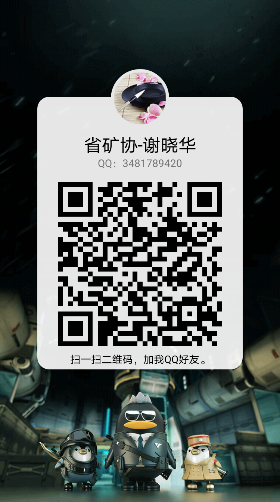 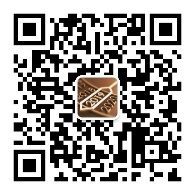 （请各单位联络员及时添加我会微信号和 QQ 号，以便日常工作联系，扫码时请备注“单位+姓名”）姓名性别民族民族出生年月出生年月（请附一寸免冠彩照）　籍贯党派职务（请附一寸免冠彩照）　身份证号身份证号职称（请附一寸免冠彩照）　工作单位（请附一寸免冠彩照）　通讯地址邮编邮编手机座机微信邮箱毕业院校及专业毕业院校及专业学历学历毕业院校及专业毕业院校及专业学位学位工作专业工作专业外语等级外语等级外语等级职业资格名称职业资格名称职业资格名称职业资格名称执业资格注册号执业资格注册号执业资格注册号执业资格注册号最高职称授予时间最高职称授予时间最高职称授予时间最高职称授予时间（以正式文件为准）（以正式文件为准）（以正式文件为准）（以正式文件为准）是否参加过其他学(协）会、任何职是否参加过其他学(协）会、任何职是否参加过其他学(协）会、任何职是否参加过其他学(协）会、任何职主要工作简历主要工作简历主要工作简历主要技术工作业绩单位推荐(个人自荐)意见（盖章）（签名）       年    月    日协会审批意见（盖章）    年    月    日　